ЛИТЕЙНАЯ САМОВЫСЫХАЮЩАЯ КРАСКА ЛСК-8001-0  ХромитоваяТУ 2223-201-14559685-2010Применение Литейная самовысыхающая краска предназначена для нанесения на песчаные формы/стержни  при изготовлении отливок из алюминиевых, отливок из сплавов на медной основе и мелкого чугунного литья. Сушка слоя покрытия проводится при нагревании (поджигание).Физико-механические характеристикиУпаковка и транспортирование: Стальные сварные бочки, барабаны, вёдра или пластиковые бочки с плотно закрывающимися крышками.Транспортируют всеми видами транспорта в соответствии с Правилами перевозки грузов, действующими на данном виде транспорта. Условия и срок хранения: Хранить  литейные самовысыхающие краски необходимо в герметичной упаковке при плюсовой температуре не выше +250С вдали от источников огня и в местах защищённых от воздействия прямых солнечных лучей и атмосферных осадков.Срок годности 6 месяцев со дня изготовленияРекомендации по использованию покрытий:Перед использованием покрытия необходимо тщательно перемешать с использованием мешалки с пневмоприводом (обороты: 100 – 500 об/мин) до однородного состояния в течение 10 минут. Перемешивание необходимо для усреднения покрытия после транспортировки и снижения вязкости покоя. Рабочая температура окружающего воздуха, оптимальная для работы с покрытием – не ниже 15 0С.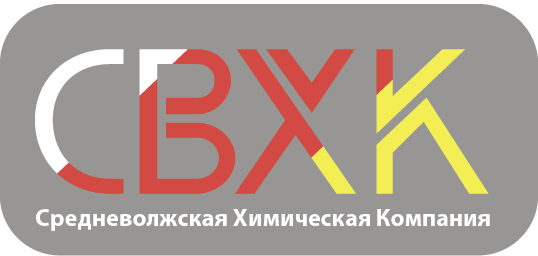 ООО «Средневолжская Химическая Компания»Россия, Самарская область, г. Тольятти, ул. Новозаводская, 2АТел./факс: +7 8482 51 83 41e-mail: marketing@svhk.ru№ п.п.Наименование показателяЗначение1Вязкость условная по вискозиметру ВЗ-246 (сопло диаметром 4 мм), при (20 ± 0,5) °С  сек., не более                                15 - 252Плотность при (20 ± 0,2) °С  г/см3, не менее  1,45 – 1,953Седиментационная  устойчивость, %, не менее984Прочность на истирание (кг/мм), не менее 2,5